ATTORNEY CERTIFICATION*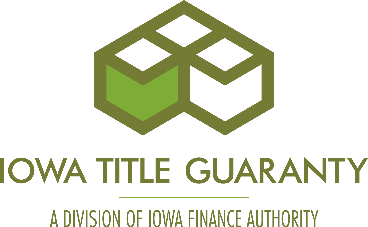 POST-CLOSING SEARCHDate: 					PRELIMINARY REVIEW. I previously examined the following preliminary Abstract of Title and rendered a preliminary title opinion: Abstract/Report No.: 													Abstractor Name and ITG Participant #: 											Property Address:  													Legal Description: 																																											The Property Address and the Legal Description shall be collectively referred to as the “Property”.Preliminary Abstract Certification Date and Time: 									Preliminary Title Opinion Date: 												FINAL REVIEW. I have since examined the following Post-Closing Search related to the Property: Abstract/Report No.: 													Abstractor Name and ITG Participant #: 											Post-Close Certification Date and Time: 											Based on my examination of the preliminary Abstract of Title, the attached Post-Closing Search, and all documents referenced in the Post-Closing Search, it is my opinion that merchantable title to the Property as of the Post-Closing Search Certification Date and Time is indefeasibly vested in: Name of Titleholder(s)/Grantee(s) and Tenancy:									free and clear from all liens and encumbrances except: Instrument Name of First Lien Mortgage (Proposed Guaranteed): 						Mortgage Recording Information: 										Mortgagor(s): 													Mortgagee: 													Status of Taxes: 												Additional Exceptions and Required Resolution(s), if any: 							Except as otherwise noted above, all exceptions noted in my preliminary title opinion have been resolved of record or did not impair the titleholders’ interest or the priority of the proposed guaranteed mortgage, and therefore, did not require resolution. Signature: 								Print Attorney Name: 							ITG Participant #: 							